WOS kl.8Temat. Ochrona praw człowieka - 11.05.2020, 12.05.2020Prawa człowieka. Uczeń: - wymienia prawa dzieci i analizuje przepisy Konwencji o prawach dziecka- podaje przykłady działań Rzecznika Praw Dziecka; przedstawia cele działalności Funduszu Narodów Zjednoczonych na Rzecz Dzieci;- wykazuje, że prawa człowieka muszą być chronione; wyjaśnia rolę Rzecznika Praw Obywatelskich i podaje przykłady jego działań-przedstawia przykłady działań organizacji pozarządowych na rzecz ochrony praw człowieka; uzasadnia potrzebę przeciwstawiania się zjawiskom braku tolerancji wobec różnych mniejszości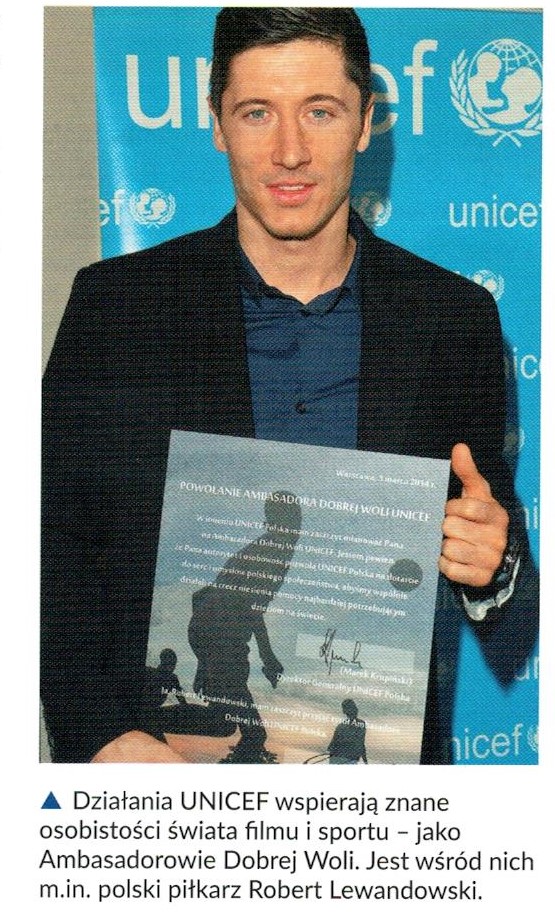 Przeczytaj i odpowiedz na pytania: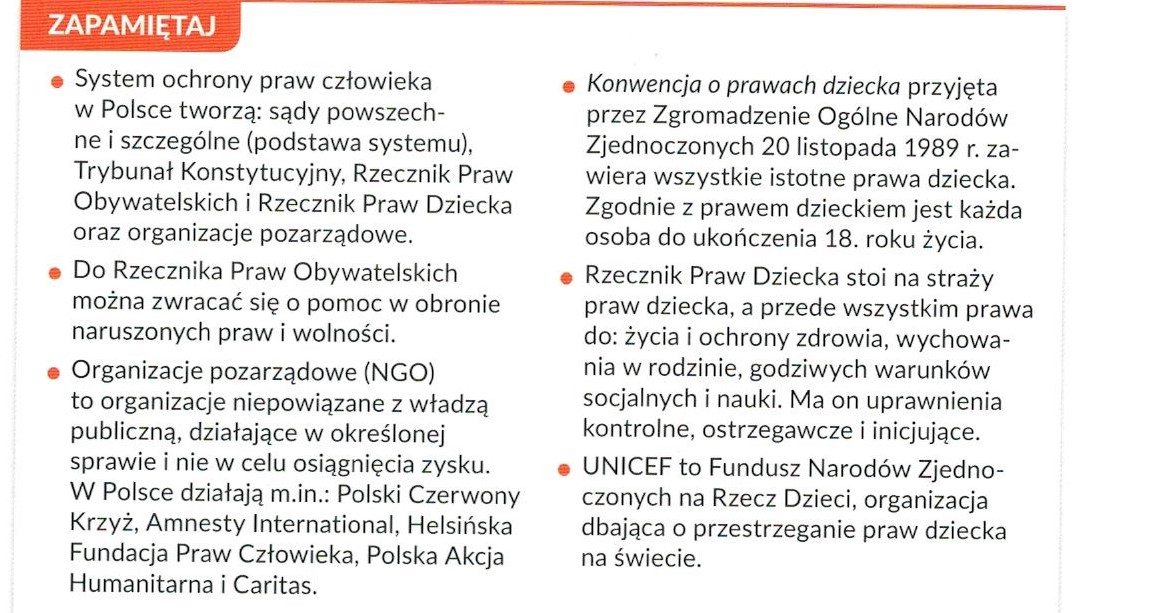  Pytania:1 Wymień instytucje tworzące w Polsce system ochrony praw człowieka?2 Napisz czym zajmuje się  Rzecznik Praw Dziecka?3 Wyjaśnij skrót UNICEF?